Самые популярные вопросы (на пресс-конференцию)Будет ли вопрос об объеме реализованной продукции?Мы не будем интересоваться социально-демографическими характеристиками работников, не будем задавать вопросы о том, какой объем продукции был реализован. Однако в анкете для организаций очень важный, на наш взгляд, вопрос – привлекали ли они кредиты или получали какие-либо дотации от государства. Это позволит понять масштабы господдержки агросектора, а также масштабы использования кредитных ресурсов.Когда будут подведены итоги сельскохозяйственной микропереписи?Предварительные итоги будут подведены уже в 4 квартале этого года, а окончательные – к концу 2022 года.Оперативные итоги сельскохозяйственноймикропереписи в РФ появятся уже в ноябре 2021 года. При этом окончательные данные, а также микроданные для науки и бизнеса будут опубликованы в декабре 2022 годаЯвляется ли перепись обязательной.Проведение переписи определено Федеральным законом от 1 декабря 2014 г. № 411 – ФЗ «О внесении изменений в федеральный закон от 21 июля 2005 г. № 108 ФЗ «О Всероссийской сельскохозяйственной переписи» в Ярославской области органы госстатистики приступили к подготовке сельскохозяйственной  микропереписи 2021 года, которая впервые будет проходить по всей территории Российской Федерации с 1 августа по 30 августа 2021 г. Дата и срок проведения определены постановлением Правительства Российской Федерации от 29 августа 2020 г. № 1315 «Об организации сельскохозяйственной микропереписи  2021 года».Как должен поступить переписчик, если он никого не застал дома.Переписчик оставляет информационное письмо. Которое содержит телефон и адрес инструкторского участка.Как узнать переписчика СХМП (сельскохозяйственной микропереписи) 2021?При себе переписчик будет иметь удостоверение, действительное при предъявлении паспорта, и планшет!Переписчик будет одет в специальную форму ярко-зелёного цвета – это кепка и жилет. В связи со сложной эпидемиологической обстановкой каждый переписчик будет в маске, кстати тоже зеленого цвета.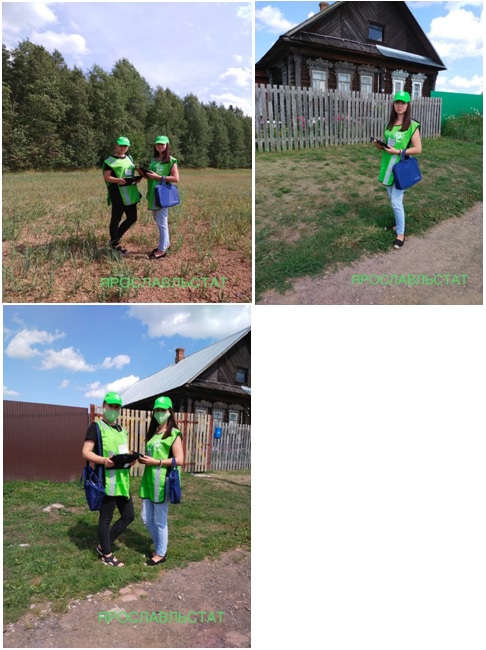 